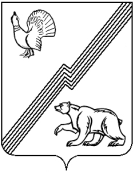 АДМИНИСТРАЦИЯ ГОРОДА ЮГОРСКАХанты-Мансийского автономного округа – Югры ПОСТАНОВЛЕНИЕ( с изменениями от 21.01.2016 № 97, от 02.02.2016 № 196, от 13.07.2016 № 1718, от 17.01.2017 № 80, от 12.03.2019 № 500, от 09.12.2021 № 2352-п)от_05 марта 2015 _										№_1534_Об утверждении Порядка осуществления бюджетных инвестиций и принятия решений о подготовке и реализации их в объекты муниципальной собственностиНа основании статьи 79 Бюджетного кодекса Российской Федерации:1. Утвердить Порядок осуществления бюджетных инвестиций и принятия решений о подготовке и реализации их в объекты муниципальной собственности (приложение).2. Опубликовать постановление в газете «Югорский вестник» и разместить на официальном сайте администрации города Югорска.3. Настоящее постановление вступает в силу после его официального опубликования в газете «Югорский вестник» и распространяется на правоотношения, возникшие с 01.01.2015.4. Контроль за выполнением постановления оставляю за собой.Глава администрации города Югорска                                                                                                                  М.И. БодакПриложениек постановлениюадминистрации города Югорскаот 05 марта 2015  № 1534Порядокосуществления бюджетных инвестиций и принятия решений о подготовке и реализации их в объекты муниципальной собственности1. Общие положения1.1. Настоящий порядок разработан в соответствии со статьей 79 Бюджетного кодекса Российской Федерации и устанавливает порядок осуществления бюджетных инвестиций в форме капитальных вложений в объекты муниципальной собственности города Югорска за счет средств бюджета города Югорска (далее - бюджетные инвестиции).1.2. Полномочия муниципального заказчика по заключению и исполнению от имени муниципального образования городской округ город Югорск муниципальных контрактов при осуществлении бюджетных инвестиций в объекты муниципальной собственности исполняют:- Департамент жилищно-коммунального и строительного комплекса администрации города Югорска (далее - Департамент) в части подготовки проектно-сметной документации и строительства (реконструкции) объектов капитального строительства муниципальной собственности города Югорска, а также комплектации строящихся объектов, если иное не установлено муниципальными правовыми актами администрации города Югорска;- Департамент муниципальной собственности и градостроительства администрации города Югорска в части приобретения объектов недвижимого имущества в муниципальную собственность города Югорска. 1.3. Бюджетные инвестиции в объекты капитального строительства муниципальной собственности могут осуществляться в соответствии с концессионными соглашениями, заключенными в соответствии с законодательством Российской Федерации.1.4. Не допускается при исполнении бюджета города Югорска предоставление бюджетных инвестиций в объекты муниципальной собственности, по которым принято решение о предоставлении субсидий на осуществление капитальных вложений в объекты муниципальной собственности, за исключением случая, указанного в абзаце втором настоящего пункта.При исполнении бюджета города Югорска допускается предоставление бюджетных инвестиций в объекты муниципальной собственности, указанные в абзаце первом настоящего пункта, в случае изменения в установленном порядке типа бюджетного или автономного учреждения или организационно-правовой формы муниципального унитарного предприятия, являющихся получателями субсидий, предусмотренных статьей 78.2 Бюджетного Кодекса РФ, на казенное учреждение после внесения соответствующих изменений в решение о предоставлении субсидий на осуществление капитальных вложений в указанные объекты с внесением соответствующих изменений в ранее заключенные бюджетным или автономным учреждением, муниципальным унитарным предприятием договоры в части замены стороны договора - бюджетного или автономного учреждения, муниципального унитарного предприятия на казенное учреждение и вида договора - гражданско-правового договора бюджетного или автономного учреждения, муниципального унитарного предприятия на муниципальный контракт.1.5. Утверждение объема бюджетных инвестиций осуществляется в соответствии с муниципальными программами города Югорска.2. Порядок принятия решений о  подготовке и реализации бюджетных инвестиций2.1. Решения о подготовке и реализации бюджетных инвестиций, принимаются путем включения объемов финансирования в муниципальную программу. Основанием для включения в программу является:-   включение объекта в региональную программу;- принятие решения о необходимости осуществления бюджетных инвестиций, оформленное распоряжением администрации города Югорска.2.2. Бюджетные инвестиции осуществляются при наличии средств на эти цели в бюджете города Югорска на соответствующий финансовый год и плановый период.2.3. В случае, если подготовка обоснования инвестиций для объекта капитального строительства в соответствии с законодательством Российской Федерации является обязательной, решения о подготовке и реализации бюджетных инвестиций в такие объекты капитального строительства муниципальной собственности принимаются в том числе                        на основании подготовленного в установленном законодательством Российской Федерации порядке обоснования инвестиций и результатов его технологического и ценового аудита,                      а также утвержденного задания на проектирование.3. Утратил силу4. Порядок реализации бюджетных инвестиций4.1. Заключение муниципальных контрактов, иных договоров в целях строительства, реконструкции, модернизации объектов капитального строительства муниципальной собственности или приобретения объектов недвижимого имущества в муниципальную собственность при реализации бюджетных инвестиций осуществляется в соответствии с  федеральным законодательством о  контрактной системе в сфере закупок товаров, работ, услуг для обеспечения государственных и муниципальных нужд и муниципальными правовыми актами города Югорска.4.2. Муниципальные контракты заключаются и оплачиваются в пределах лимитов бюджетных обязательств, доведенных муниципальному заказчику как получателю средств бюджета города Югорска, либо в порядке, установленном Бюджетным кодексом Российской Федерации и иными нормативными правовыми актами, регулирующими бюджетные правоотношения, в пределах средств, предусмотренных решениями, на срок, превышающий срок действия утвержденных ему лимитов бюджетных обязательств.4.3. Расходы, связанные с бюджетными инвестициями, осуществляются в порядке, установленном Бюджетным кодексом Российской Федерации, муниципальными правовыми актами города Югорска, на основании муниципальных контрактов, заключенных в целях строительства (реконструкции, модернизации) и (или) приобретения объектов муниципальными заказчиками, являющимися получателями средств  бюджета города Югорска.4.4. Санкционирование оплаты денежных обязательств, связанных с реализацией бюджетных инвестиций, осуществляется  в порядке, установленном финансовым органом администрации города Югорска4.5. Операции с бюджетными инвестициями осуществляются в порядке, установленном Бюджетным кодексом Российской Федерации для исполнения бюджета города Югорска, и отражаются на открытых в финансовом органе в установленном порядке лицевых счетах.4.6. Муниципальные заказчики,  реализующие бюджетные инвестиции:- ведут бюджетный и статистический учет, составляют и предоставляют в установленном порядке отчетность и несут ответственность за ее достоверность;-   несут ответственность за нецелевое и неэффективное использование выделенных им средств бюджета города Югорска.4.7. Контроль за целевым и эффективным использованием финансовых средств, направляемых на осуществление бюджетных инвестиций, осуществляют органы муниципального финансового контроля в соответствии с законодательством Российской Федерации и муниципальными правовыми актами.4.8. Передача администрацией города Югорска муниципальным бюджетным и автономным учреждениям или муниципальным унитарным предприятиям (далее – организации)  полномочий муниципального заказчика по заключению и исполнению от имени муниципального образования городской округ город Югорск муниципальных контрактов от лица администрации города Югорска при осуществлении бюджетных инвестиций осуществляется при условии:- наличия предложения  Департамента и Департамента муниципальной собственности и градостроительства администрации города Югорска о передаче организации полномочий муниципального заказчика по заключению и исполнению от имени муниципального образования городской округ город Югорск  муниципальных контрактов от лица муниципального заказчика, направленного на рассмотрение главе города Югорска;- включения объектов капитального строительства, объектов недвижимого имущества в муниципальную программу города Югорска;- наличия положительного решения о передаче полномочий муниципального заказчика по заключению и исполнению муниципальных контрактов, утвержденного распоряжением администрации города Югорска.4.9. Соглашение о передаче полномочий заключается между администрацией города Югорска и организацией в течение 10 рабочих дней со дня издания распоряжения администрации города о передаче полномочий муниципального заказчика по заключению и исполнению муниципальных контрактов.Соглашение о передаче полномочий может быть заключено в отношении нескольких объектов и должно содержать в том числе:- цель осуществления бюджетных инвестиций и их объем с распределением по годам в отношении каждого объекта капитального строительства или объекта недвижимости с указанием его наименования, мощности, сроков строительства (реконструкции, модернизации) или приобретения объекта, рассчитанной в ценах соответствующих лет стоимости объекта капитального строительства муниципальной собственности (сметной или предполагаемой (предельной) либо стоимости приобретения объекта недвижимого имущества в муниципальную собственность), а также с указанием рассчитанного в ценах соответствующих лет общего объема капитальных вложений, в том числе объема бюджетных ассигнований, предусмотренного в бюджете  города.Объем бюджетных инвестиций должен соответствовать объему бюджетных ассигнований на осуществление бюджетных инвестиций, предусмотренному в муниципальной программе города Югорска;- положения, устанавливающие права и обязанности организации по заключению и исполнению от имени муниципального образования от лица администрации города Югорска муниципальных контрактов;- ответственность организации за неисполнение или ненадлежащее исполнение переданных ей полномочий;- положения, устанавливающие право администрации города Югорска на проведение проверок соблюдения организацией условий, установленных заключенным соглашением о передаче полномочий;- положения, устанавливающие обязанность организации по ведению бюджетного учета, составлению и представлению бюджетной отчетности администрации города Югорска, как получателю средств местного бюджета в порядке, установленном Бюджетным кодексом Российской Федерации.Приложения 1,2 – утратили силу